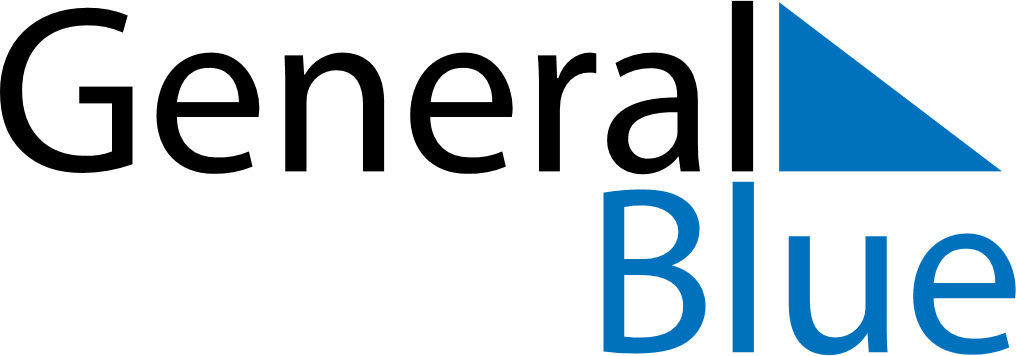 Meal PlannerFebruary 2, 2025 - February 8, 2025Meal PlannerFebruary 2, 2025 - February 8, 2025Meal PlannerFebruary 2, 2025 - February 8, 2025Meal PlannerFebruary 2, 2025 - February 8, 2025Meal PlannerFebruary 2, 2025 - February 8, 2025Meal PlannerFebruary 2, 2025 - February 8, 2025Meal PlannerFebruary 2, 2025 - February 8, 2025Meal PlannerFebruary 2, 2025 - February 8, 2025SundayFeb 02MondayFeb 03TuesdayFeb 04WednesdayFeb 05ThursdayFeb 06FridayFeb 07SaturdayFeb 08BreakfastLunchDinner